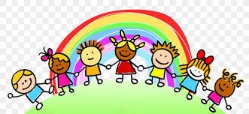 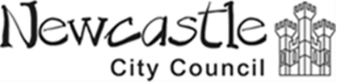 My Early Years SEN Support Plan My strengths and achievementsName:Setting:Date of Birth & Age in Months:Start date of plan:Areas of need:Cognition and Learning (C&L)       Communication and Interaction (C&I)Social, Emotional and Mental Health (SEMH)      Sensory and Physical (S&PH)Professionals involved:My parents want you to know this about me:Things I like/ what is important to me:I communicate:I find it hard when:My long-term targets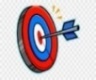 My short-term targets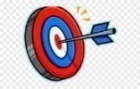 How will you help me do this in my setting?How can my parents support me at home?How did I get on?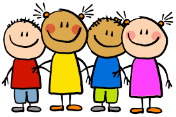 Date of plan: Review Date:Plan written by:Signature:Parents name:Signature:Next steps discussed at my review meeting: